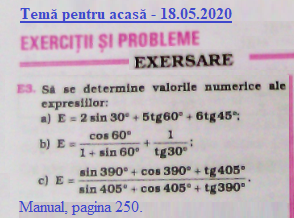 Profesor, Cosma Teodora